АГЕНТСТВО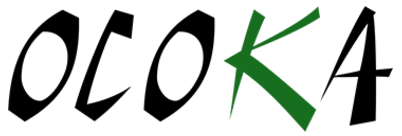 ИНФОРМИРОВАНИЯПОТРЕБИТЕЛЕЙИсх.№ 1/2022 от 14.02.2022 г.Главному врачу Сочинской городской больницы № 4Лукьянченко И.В.ЗАПРОС ИНФОРМАЦИИот редакции Агентства информирования потребителей «ОСОКА» Средством массовой информации сетевым изданием Агентство информирования потребителей «ОСОКА» 10 февраля 2022 года на его официальном сайте в рубрике «Прямой вопрос» размещен редакционный материал под заголовком «Вопрос главврачу Сочинской больницы № 4». Данная публикация ОСОКИ акцентирует внимание на теме, поднятой в выпуске видеопрограммы Игоря Болбата «Общественный контроль Объединения потребителей России» о качестве масла, поставляемого в Сочинскую городскую больницу № 4. Ссылка на материал «Вопрос главврачу Сочинской больницы № 4» https://osokainfo.ru/index/2454-vopros-glavvrachu-sochinskoj-bolniczyi-№-4.html. В связи с актуальностью, поднятой журналистом Игорем Болбатом темы, касающейся безопасности здоровья граждан, редакция АИП «ОСОКА» направляет на имя главврача Сочинской горбольницы № 4 Лукьянченко И.В. настоящий запрос на получение информации по теме выпуска программы «Общественный контроль Объединения потребителей России» от 10 февраля 2022 года, с предложением прокомментировать, изложенную автором позицию. Комментарий или иной материал в ответ на данный запрос редакции будет опубликован на сайте АИП «ОСОКА».Дополнительно редакция АИП «ОСОКА» разъясняет, что в соответствии со ст.ст. 38 – 40 Закона РФ «О средствах массовой информации» редакция имеет право запрашивать информацию о деятельности органов, объединений, организаций, независимо от их организационно-правовой формы, в том числе коммерческих и некоммерческих юридических лиц, а также организации, осуществляющие свою деятельность без образования юридического лица. Руководители указанных органов, организаций и объединений, их заместители, работники пресс-служб либо другие уполномоченные лица в пределах их компетенции обязаны предоставлять запрашиваемую информацию в семидневный срок.В виду изложенного, предлагаю в соответствии со статьями 38-40 Закона РФ «О средствах массовой информации» рассматривать публикацию на официальном сайте АИП «ОСОКА» - «Вопрос главврачу Сочинской больницы № 4» - официальным запросом редакции АИП «ОСОКА», и предоставить на него ответ в течение семи дней с момента его получения на электронный адрес: агентства baza@osokainfo.ru.   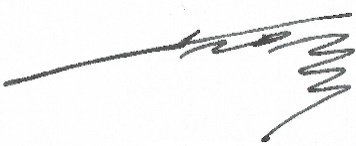 Главный редактор АИП ОСОКА                                      А.Е. Корягин